Своеобразную «контрольную» работу на знание ПДД провели автоинспекторы для учеников 5-8 классов Бутрахтинской школы.  С этой целью девчонки и мальчишки за определенное время должны были решить кроссворд, состоящий из 15 вопросов на дорожную тематику.Такой вид контроля знаний выбран не случайно: одним из достоинств разгадывания кроссвордов считается то, что они вносят в познавательный процесс игровой элемент, активизируют умственную деятельность, стимулируют сознательный поиск в изучаемой области.Пока судейская бригада подводила итоги, ученики посмотрели фильм о том, как правильно должны вести себя пешеходы, пассажиры, водители в условиях дорожной среды.Школьники, набравшие наибольшее количество баллов, были поощрены памятными призами, а все остальные участники получили сладкие подарки.Мероприятие проведено в рамках республиканской акции «Детям Хакасии – безопасные дороги!» и ОПМ «Безопасность».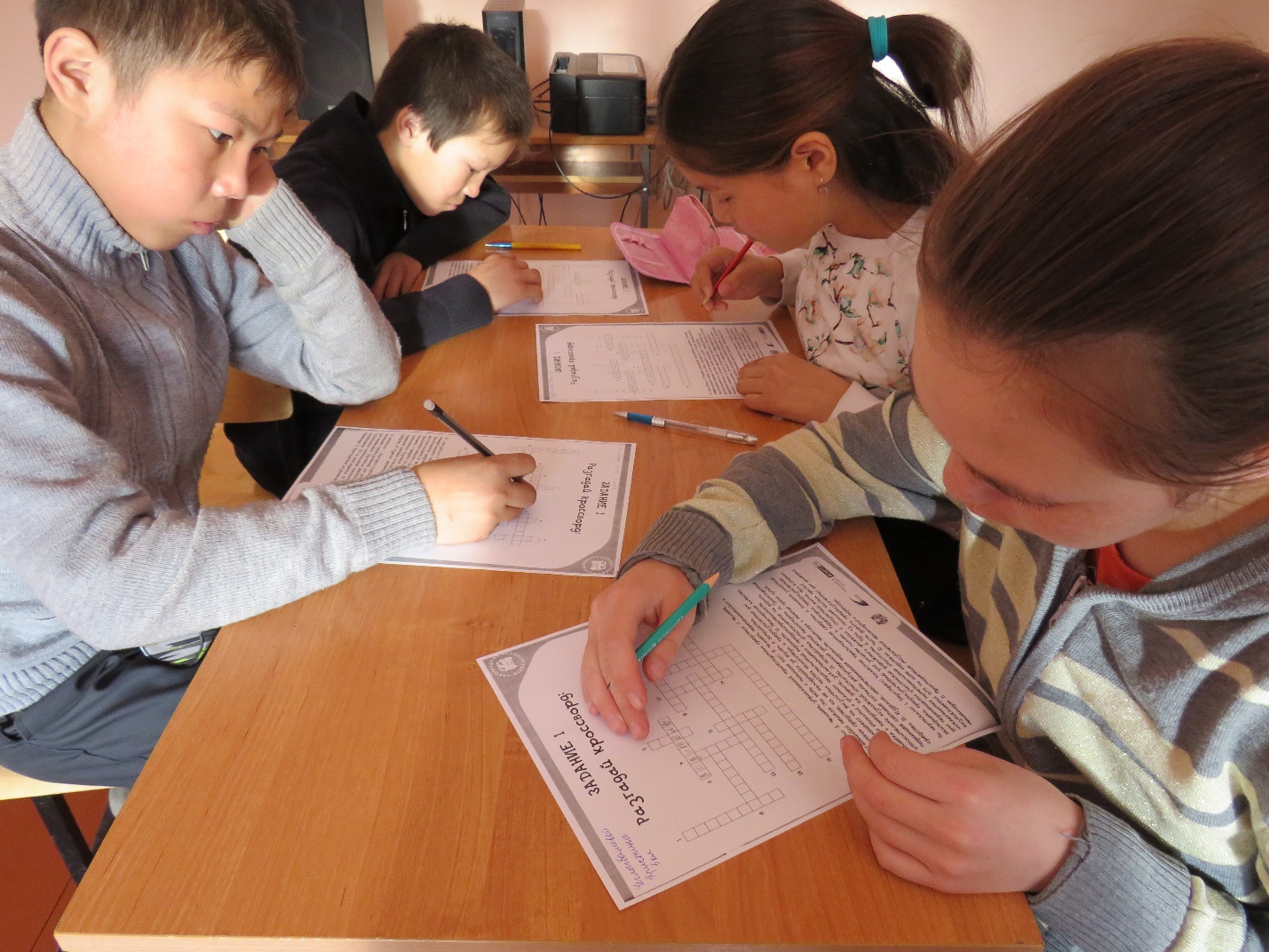 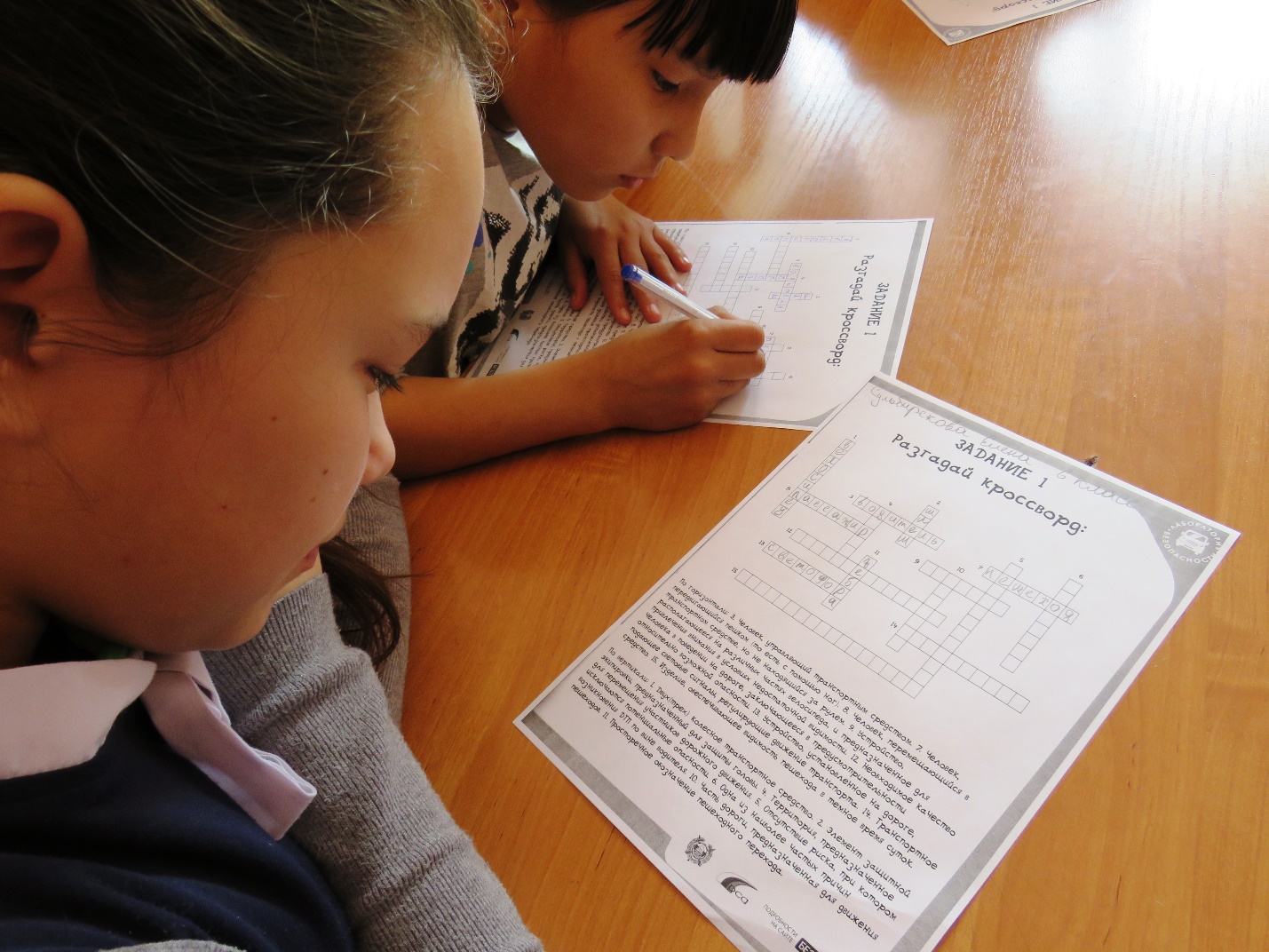 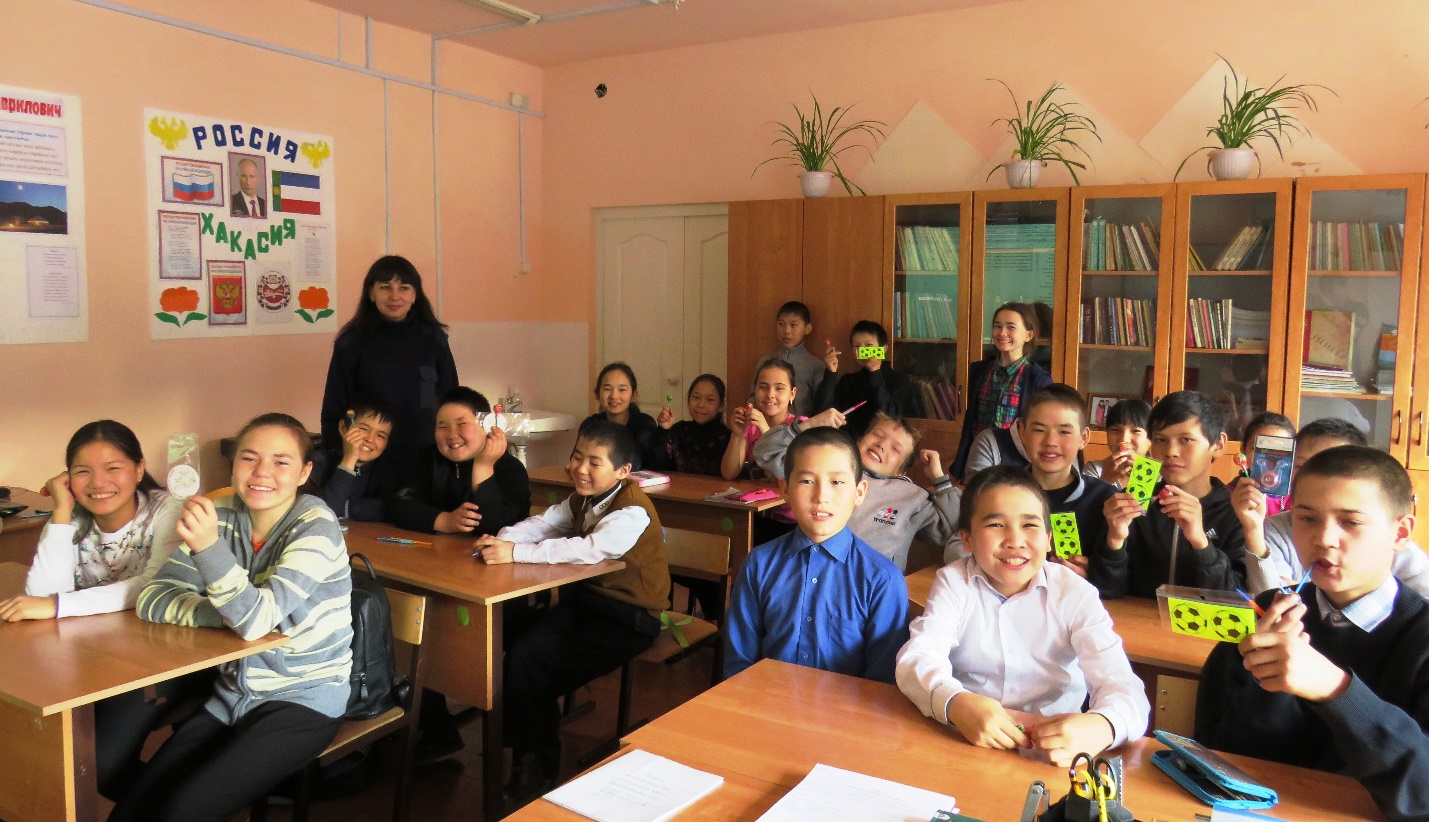 